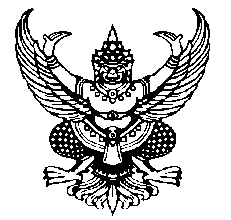 บันทึกข้อความส่วนราชการ					 โทร. 					ที่   						 วันที่  					เรื่อง    ส่งข้อเสนอโครงการวิจัยเพื่อขอรับการสนับสนุนทุนอุดหนุนงบประมาณกองทุนวิจัย / ส่งข้อเสนอโครงการวิจัยโดยทุนส่วนตัวเพื่อขอรับการพิจารณาจากคณะกรรมการบริหารกองทุนวิจัยเรียน   คณบดี ผ่านประธานสาขาวิชา/หลักสูตร	ด้วยข้าพเจ้า										
สาขา					 มีความประสงค์ขอรับการสนับสนุนทุนวิจัยจากกองทุนวิจัย มหาวิทยาลัยราชภัฏพระนคร โดยขอส่งข้อเสนอโครงการวิจัยประเภท  งานวิจัยเพื่อพัฒนาชุมชนท้องถิ่น งานวิจัย งานสร้างสรรค์ และ/หรือ สิ่งประดิษฐ์ ตามศาสตร์สาขาวิชา งานวิจัยเพื่อพัฒนาการเรียนการสอน งานวิจัยเพื่อการพัฒนาประสิทธิภาพการทำงาน งานวิจัยที่เป็นโครงการของนักศึกษาที่มีอาจารย์ที่ปรึกษากำกับดูแล งานวิจัยโดยใช้ทุนส่วนตัวเรื่อง (ภาษาไทย)											(ภาษาอังกฤษ)											 งบประมาณ 		    บาท พร้อมข้อเสนอโครงการวิจัย และแบบสรุปการปรับแก้ไขประกอบการพิจารณา จำนวน ..... ชุด (ดังแนบ)จึงเรียนมาเพื่อโปรดพิจารณาลงลายมือชื่อ           	 				           (					) หัวหน้าโครงการวิจัย
(					)         ประธานสาขาวิชา/หลักสูตรวันที่			                    	 